МАРИНИНА НАТАЛЬЯ  АЛЕКСАНДРОВНА,учитель начальных классоввысшей квалификационной категории «Педагогическая находка: интерактивная система Plickers»         Уча других, учусь сама и детство проживаю многократно -  так про меня сказал  педагог-новатор Василий Александрович Сухомлинский. Хочу представить мою педагогическую находку.        Внедрение информационных технологий во все сферы жизни человека предопределяло необходимость участников образовательного процесса не только осваивать, но и активно разрабатывать новые современные способы взаимодействия между педагогом и обучающимися. Актуальной на протяжении всей истории педагогики является тема оценивания освоения знаний обучающимися и обработки полученных данных. Классические формы проведения фронтального опроса очень трудоёмкие.        И вот два года  назад на мастер классе "Инновационные образовательные технологии"  меня очень заинтересовало  электронное приложение «Plickers».        «Plickers» – это инструмент оценивания, который позволяет реализовать быструю обратную связь от класса. Он был создан в 2009 году Ноланом Эми - учителем, который хотел сократить время проверки контрольных. Это приложение позволяет учителям мгновенно собирать данные без необходимости использования учениками каких-либо устройств или бумаги и карандаша.        «Plickers» собирает и обрабатывает ответы обучающихся и выдает статистику, которая затем анализируется учителем. Сейчас приложение используют в тысячах школ по всему миру.    Мой инновационный опыт заключается в активном и успешном использовании этой технологии как универсального способа развития деятельности младших школьников.Цель использования технологии  – повысить мотивацию, познавательный интерес у обучающихся.Организация работы в «Plickers»:                                                         Необходимые условия:        Для работы в этой системе необходимы:  персональный компьютер с выходом в Интернет, смартфон с мобильным приложением и устойчивым мобильном интернетом, проектор (экран) для визуализации образовательного материала. Алгоритм работы:         Работа в данной системе основана на считывании QR-кодов.  (Рис.1) Он представляет собой микроноситель  в виде штрих-кода, с кодированной информацией из белых и черных квадратов. На каждой из четырех сторон  вариант ответа (A, B, C, D) ответов. Карточки в наборах уникальны и имеют порядковый номер, прикрепленный к конкретному учащемуся. Удобнее, чтобы номер карточки совпадал с номером ученика в журнале.  Ученики выбирают правильный ответ и поднимают карточку. Для удобства мы приклеили ее на обратную стороны школьного дневника. 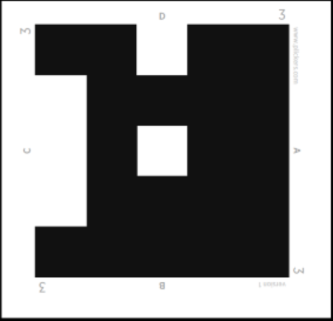 Рис. 1. Карточка «Plickers»        Потом камерой телефона зайдя в приложение учитель сканирует поднятые коды учеником. На персональном компьютере с открытым сайтом «Plickers» в режиме онлайн выводится вопрос и результат.       Я использую данное приложение на уроках с  разными целями: проверить материал или его закрепить. Продемонстрирую работу с приложением на уроке литературного чтения  по произведению М.Зощенко "Елка"    (видео)         По завершении учитель получает отчет, который можно будет проанализировать вместе с обучающимися и в дальнейшем использовать как для оценивания, так и для выстраивания будущей работы.          В отчете можно увидеть как результат каждого учащегося в отдельности, так и процент правильности выполнения по отдельно взятому вопросу. Например, данный отчет дал понять, что большинство респондентов ответили верно, этот материал им знаком  на 95%.   Белым цветом обозначены ребята, которые отсутствовали на уроке и дан один неверный ответ-(см. рис. 2). 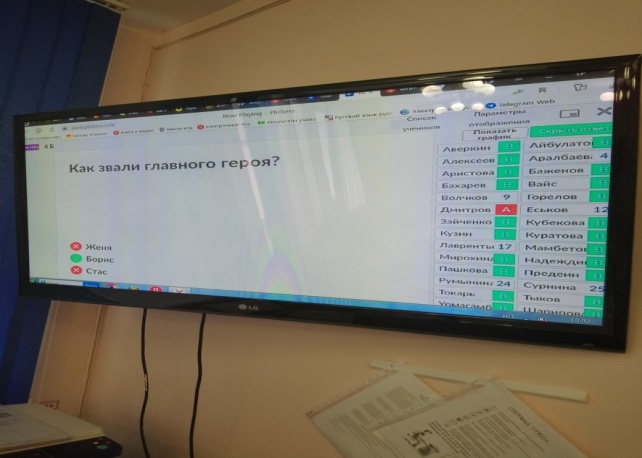 Рис. 2. Результаты учащихся    Чтобы начать работать с приложением разумеется, на сайте нужно предварительно зарегистрироваться, это и будет ваш первый шаг.  в буклете есть 2 вида подробной инструкции. Зарегистрировавшись на сайте, пользователь попадает на страницу «Ваша библиотека». (Рис.3)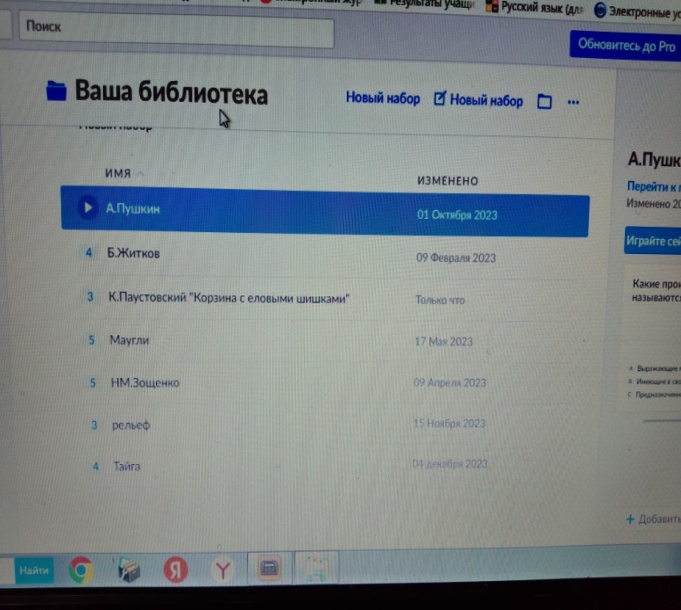 Рис.3        Следующий шаг – создание класса. карточки.     Затем переходим к созданию наборов  вопросов в своей библиотеке на сайте. Новый набор вопросов автоматически сохраняется в библиотеке. Добавляем его в очередь к какому-либо созданному классу и проводим тест на ближайшем уроке. Рассмотрим сильные и слабые стороны программы:Минусы программы:- версия англоязычная, требуется перевод для определения значений навигационных кнопок;- необходимо устойчивое интернет-соединение, как у Пк, так и у мобильного устройства.Плюсы:-экономия расходных материалов и времени педагога;- создание тестов и опросов в соответствии с образовательными потребностями каждого класса;- такая организация образовательного взаимодействия вносит элемент новизны;- может применяться с  начальной школы. (Рис.5)       Итак, подводя итог, могу с уверенностью сказать моя педагогическая находка-  Plickers помогает разнообразить процесс обучения и сделать его более эффективным. Это инструмент формирующего оценивания, собирающий быструю обратную связь и обладающий некоторым эмоциональным эффектом. Он достигается самим фактом использования карточек с QR-кодами и того, что учащиеся могут мгновенно увидеть результат.   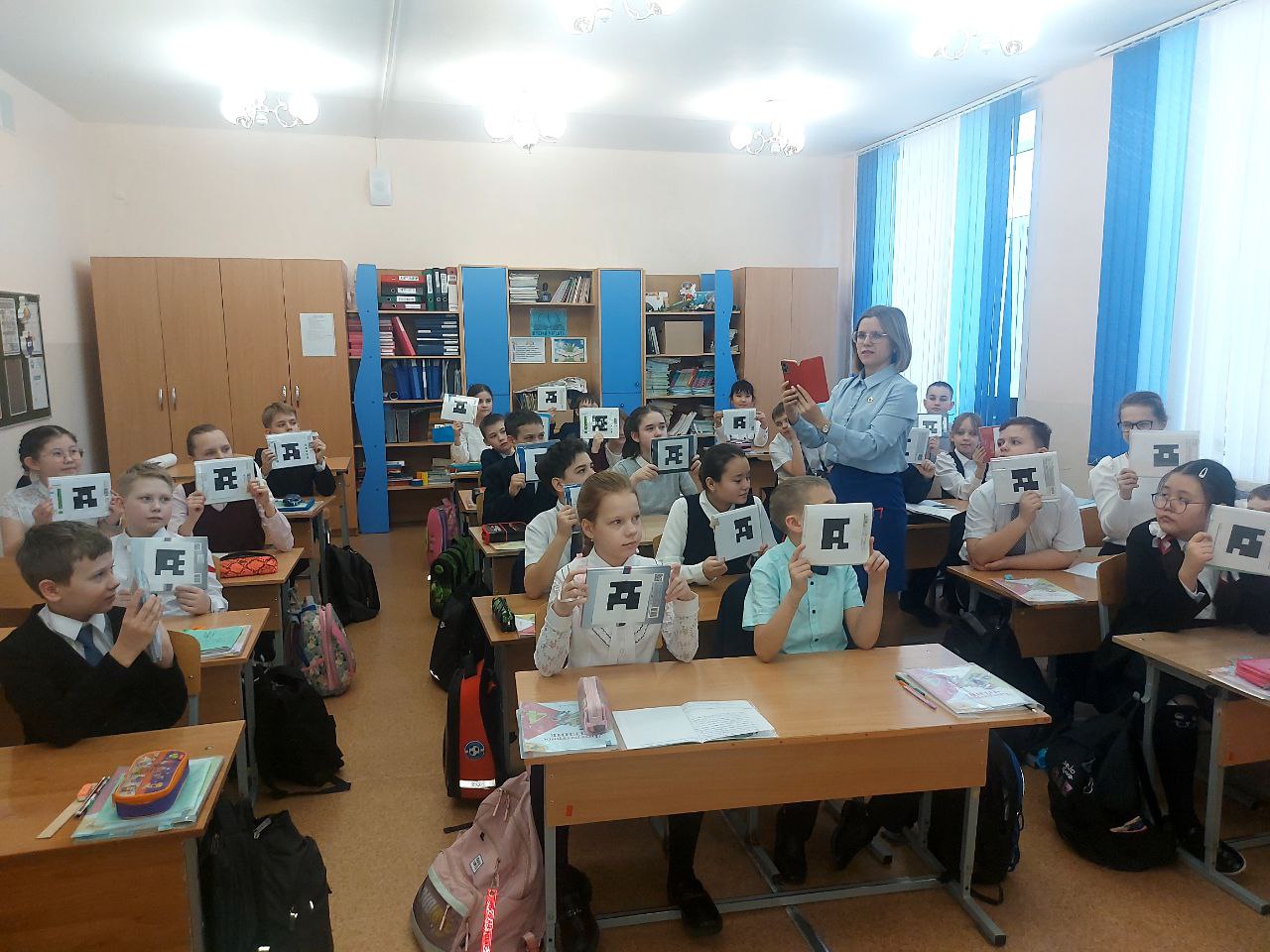 Рис.5 Работа на уроке